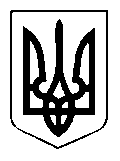  УКРАЇНАЩАСЛИВЦЕВСЬКА  СІЛЬСЬКА  РАДАГЕНІЧЕСЬКОГО  РАЙОНУ  ХЕРСОНСЬКОЇ ОБЛАСТІ                                                               РІШЕННЯLХVIІ  СЕСІЇ   VІІ  СКЛИКАННЯвід 12.06.2018 р.  № 1061Про  внесення  змін до рішення    сесії  Щасливцевської  сільської  ради   VІІ скликання    від   22 грудня 2017 року № 837« Про  сільський  бюджет  на 2018 рік»                      Відповідно до статей  22 ,23,72,78, 85, 91 та  статті 101 Бюджетного кодексу України та керуючись статтею 26 Закону України « Про місцеве самоврядування в Україні», сільська рада ВИРІШИЛА:    1. Внести  зміни до рішення  LV  сесії  Щасливцевської  сільської  ради                   VІІ скликання    від  22 грудня 2017 року № 837« Про  сільський  бюджет                  на 2018 рік», а  саме:    1.1  Збільшити  доходи  загального  фонду сільського бюджету на суму             310000 гривень, в тому числі:  за ККД 18010200 «Податок на нерухоме майно, відмінне від земельної ділянки, сплачений фізичними особами, які є власниками об'єктів житлової нерухомості» на суму 310000 гривень.  1.2.Затвердити збільшення видатків   загального    фонду сільського бюджету на 2018 рік за головними розпорядниками коштів у розрізі відповідальних виконавців, згідно з додатком 1 до цього рішення.  1.3. Спрямувати вільний залишок коштів, який склався станом на 01 січня 2018 року на рахунку спеціального фонду (бюджет розвитку) сільського бюджету, на покриття дефіциту  спеціального   фонду   (бюджет розвитку)  сільського бюджету в сумі  130200 гривень, згідно з додатком 2 до цього рішення. 1.4. Збільшити видатки спеціального фонду   (бюджету розвитку)    сільського бюджету    на суму 130200 гривень, згідно з додатком 1 до цього рішення. 1.5. Доповнити додаток  № 3 до рішення   LV  сесії  Щасливцевської  сільської  ради   VІІ скликання від 22 грудня 2017 року № 837 «Про  сільський  бюджет  на 2018 рік», переліком місцевих (регіональних) програм, які фінансуватимуться за рахунок коштів Щасливцевського сільського бюджету, згідно з додатком 3 до цього рішення.1.6. Доповнити додаток № 5 до рішення LV  сесії  Щасливцевської  сільської  ради   VІІ скликання    від  22 грудня 2017 року № 837 «Про  сільський  бюджет                 на    2018 рік»,  переліком об’єктів, видатки на які у 2018 році будуть проводитися за рахунок коштів бюджету розвитку  (спеціального фонду)  сільського бюджету, згідно з додатком  4 до цього рішення.2. Головному   бухгалтеру сільської  ради  Слойковій Н. М. внести   відповідні  зміни  до  бюджетних призначень  сільського   бюджету  на 2018 рік.3. Контроль за виконанням покласти на постійну депутатську  комісію з  питань  бюджету, управління комунальною власністю.Сільський  голова                                                           В. О. Плохушко        